GAMME DE TÂCHEMenuiseries Aluminium VerreDOMAINE D’ETUDE :    ????????????????????????????????????? 		CLASSE : 1er mav	ELEVES : ???, ???, ???Exemple :TÂCHE 0 : PROTECTION DES SURFACES DES PROFILS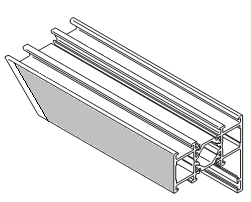 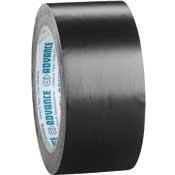 Placer du scotch spécial protection de profil sur les 2 faces visiblesTÂCHE 1 : ????????????????????????????????????????????????????????????????????TÂCHE 2 : ????????????????????????????????????????????????????????????????????TÂCHE 3 : ????????????????????????????????????????????????????????????????????TÂCHE 4 : ????????????????????????????????????????????????????????????????????TÂCHE 5 : ????????????????????????????????????????????????????????????????????TÂCHE 6 : ????????????????????????????????????????????????????????????????????